        ROCKY FORD JUNIOR SENIOR HIGH SCHOOL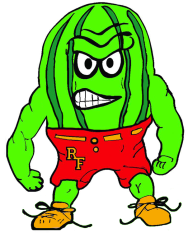 100 West Washington Ave.Rocky Ford, Colorado 81067Phone: (719) 254-7431Fax: (719) 254-7436September 20188th grade parents:8th grade promotion and tea is an important time for our 8th graders, but we must remember they are still just kids.  The 8th grade tea is not a prom.  Here are some guidelines for keeping the celebration within appropriate standards.  In addition to the regular dress code, these guidelines apply for 8th grade tea and promotion:GirlsDresses may not be strapless or low cut. No open backs, cocktail dresses, halter tops (mid-driffs showing).  No off-the-shoulder dresses.  Straps must be at least 2 inches wide.  Please wear a dress or skirt that would be appropriate to wear out to dinner, graduation or any place nice with your parents.  You don’t have to wear a formal dress.  Undergarments may not show at any time.  Girls may also wear nice pants and a nice shirt.  BoysNice jeans or pants and a shirt with a collar.Tuxedos are not required.Undergarments may not show at any time.  Thank you for partnering with us to make this a joyous time for your child.  Please call Ms. Cowan if you have any further questions.    The theme for the 8th grade tea is Luau.5.10.19 7-10pm